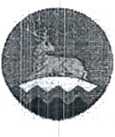 АДМИНИСТРАЦИЯ УРУС-МАРТАНОВСКОГО
МУНИЦИПАЛЬНОГО РАЙОНАХЬАЛХА-МАРТАН МУНИЦИПАЛЬНИ КЮШТАН
АДМИНИСТРАЦИПОСТАНОВЛЕНИЕ21  02  2022г.	г. Урус-Мартан	№12Об утверждении состава и положения постоянно
действующей комиссии по предупреждению и
ликвидации чрезвычайных ситуаций и обеспечениюпожарной безопасности на территории Урус-Мартановского
муниципального района Чеченской РеспубликиВ соответствии с Федеральным законом от 21 декабря 1994 года № 68-ФЗ «О защите населения и территорий от чрезвычайных ситуаций природного и техногенного характера», постановлением Правительства Российской Федерации от 30 декабря 2003 года № 794 «О Единой государственной системе предупреждения и ликвидации чрезвычайных ситуаций» и в целях координации работы, сил и средств органов единой государственной системы предупреждения и ликвидации чрезвычайных ситуаций на территории Урус-Мартановского муниципального района, администрация Урус-Мартановского муниципального района Чеченской Республики постановляет:Утвердить состав постоянно действующей комиссии по предупреждению и ликвидации чрезвычайных ситуаций и обеспечению пожарной безопасности на территории Урус-Мартановского муниципального района, согласно приложению № 1 к настоящему постановлению.Утвердить положение о постоянно действующей комиссии по предупреждению и ликвидации чрезвычайных ситуаций и обеспечению пожарной безопасности на территории Урус-Мартановского муниципального района, согласно приложению № 2 к настоящему постановлению.Считать утратившим силу постановления от 06.06.2014г. № 55 (в редакции постановлений от 13.02.2015г. № 14, от 13.01.2016г. № 01, от 25.07.2016г. № 50, от 12.01.2017г. № 02, от 18.07.2018г. № 52, от 07.03.2019г. № 24, от 17.02.2020г. № 11, от 09.11.2020г. № 61, от 17.08.2021г. № 56, от 27.10.2021г. №68).Настоящее постановление вступает в силу со дня его подписания и подлежит размещению на официальном сайте администрации Урус-Мартановского муниципального района.Контроль за исполнением настоящего постановления возложить на заместителя Главы администрации Урус-Мартановского муниципального района И.Т. Турпулханова.Глава администрации 								Ш.А. КуцаевПриложение № 1 к постановлению администрации Урус-МартановскогоПриложение № 2 к постановлению администрации Урус-Мартановского муниципального района от 21.02 2022г. №12ПОЛОЖЕНИЕо постоянно действующей комиссии по предупреждению и ликвидации
чрезвычайных ситуаций и обеспечению пожарной безопасностина территории Урус-Мартановского муниципального районаОбщие положенияНастоящее Положение определяет порядок деятельности комиссии администрации Урус-Мартановского муниципального района по предупреждению и ликвидации чрезвычайных ситуаций и обеспечению пожарной безопасности на территории Урус-Мартановского муниципального района (далее - КЧС и ПБ).Комиссия администрации Урус-Мартановского муниципального района по предупреждению и ликвидации чрезвычайных ситуаций и обеспечению пожарной безопасности на территории Урус-Мартановского муниципального района является координационным органом и создается для обеспечения согласованности действий органов исполнительной власти Урус-Мартановского муниципального района государственных и иных организаций, расположенных на территории Урус-Мартановского муниципального района в целях реализации государственной политики в области предупреждения и ликвидации чрезвычайных ситуаций межмуниципального и регионального характера (далее - чрезвычайная ситуация), обеспечения пожарной безопасности, поиска и спасения людей на водных объектах Урус-Мартановского муниципального района.КЧС и ПБ в своей деятельности руководствуется Конституцией Российской Федерации, федеральными конституционными законами, федеральными законами, указами и распоряжениями Президента Российской Федерации, постановлениями и распоряжениями Правительства Российской Федерации, законами Чеченской Республики, указами и распоряжениями Президента Чеченской Республики, постановлениями и распоряжениями Правительства Чеченской Республики, распоряжениями и постановлениями администрации Урус-Мартановского муниципального района, регулирующими вопросы предупреждения и ликвидации чрезвычайных ситуаций, обеспечения пожарной безопасности, поиска и спасения людей на водных объектах на территории Урус-Мартановского муниципального района, а также настоящим Положением.Основные задачиОсновными задачами являются:- разработка предложений по реализации государственной политики по защите населения и территории Урус-Мартановского муниципального района от чрезвычайных ситуаций природного и техногенного характера ипожапои:координация деятельности органов управления и сил территориальной подсистемы	единой государственной системыпредупреждения и ликвидации чрезвычайных ситуаций;организация и контроль над проведением мероприятий по предупреждению и ликвидации чрезвычайных ситуаций, а также по обеспечению надежности работы потенциально опасных объектов в условиях чрезвычайных ситуаций;организация разработки проектов нормативных правовых актов вобласти защиты населения	и территории Урус-Мартановскогомуниципального района от чрезвычайных ситуаций;участие в разработке и осуществлении федеральных целевых и научно технических программ, организация разработки и реализации республиканских программ по предупреждению и ликвидации чрезвычайных ситуаций;создание резервов финансовых и материальных ресурсов, используемых для покрытия расходов на мероприятия по предупреждению чрезвычайных ситуаций и их ликвидации, а также на содержание и обеспечение аварийно-спасательных подразделений, и оказание помощи пострадавшим;руководство работами по ликвидации чрезвычайных ситуаций, организация привлечения трудоспособного населения к этим работам;планирование и организация эвакуации населения;размещение эвакуированного населения и возвращение его после ликвидации чрезвычайных ситуаций в места постоянного проживания;организация сбора и обмена информацией в области защиты населения и территорий от чрезвычайных ситуаций;руководство подготовкой населения, должностных лиц подведомственных органов действиям в чрезвычайных ситуациях.Основные функцииОсновными функциями являются:прогнозирование и оценка обстановки в Урус-Мартановском муниципальном районе, которая может сложиться при чрезвычайных ситуациях природного и техногенного характера и пожарах;разработка и планирование мероприятий по предупреждению чрезвычайных ситуаций и пожаров, уменьшению ущерба и потерь от них;обеспечение готовности органов управления, сил и средств территориальной подсистемы единой государственной системы предупреждения и ликвидации чрезвычайных ситуаций к действиям в чрезвычайных ситуациях, в том числе связанных с пожарами, а также создание и поддержание в готовности пунктов управления;взаимодействие с комиссиями по чрезвычайным ситуациям и пожарной безопасности органов местного самоуправления Урус- Мартановского муниципального района и организаций по вопросам предупреждения и ликвидации чрезвычайных ситуаций и пожаров, а в случае необходимости - принятие решений о направлении сил и средств для оказания помощи этим комиссиям в ликвидации чрезвычайных ситуаций и пожаров;территорий от чрезвычайных ситуаций и обеспечения пожарной безопасности;выработка предложений по восстановлению и строительству жилых домов, объектов жилищно-коммунального хозяйства, социальной сферы, производственной и инженерной инфраструктуры, поврежденных и разрушенных в результате чрезвычайных ситуаций и пожаров;разработка мероприятий по привлечению общественных организаций и граждан к проведению работ по предупреждению и ликвидации чрезвычайных ситуаций, а также пожаров, и контроль над их реализацией;рассмотрение вопросов о привлечении в установленном порядке сил и средств гражданской обороны к организации и проведению мероприятий по предотвращению и ликвидации чрезвычайных ситуаций.ПолномочииКЧС и ПБ Урус-Мартановского муниципального района вправе, в пределах своей компетенции, принимать решения, обязательные для выполнения предприятиями, организациями и учреждениями, независимо от ведомственной принадлежности и форм собственности, находящихся на территории Урус-Мартановского муниципального района:приводить в повышенную готовность и перемещать органы управления, силы и средства районного звена территориальной подсистемы единой государственной системы предупреждения и ликвидации чрезвычайных ситуаций;привлекать в установленном порядке силы и средства районного звена территориальной подсистемы РСЧС к выполнению необходимых аварийно-спасательных, аварийно-восстановительных и других неотложных работ;устанавливать, при необходимости, в зонах чрезвычайных ситуаций особый режим работы предприятий, организаций и учреждений, а также порядок выезда и въезда граждан и их поведения (обсервация, карантин идр-);приостанавливать функционирование объектов экономики на территории района, независимо от ведомственной принадлежности и форм собственности, в случае угрозы возникновения чрезвычайных ситуаций;привлекать специалистов хозяйствующих субъектов Урус- Мартановского муниципального района независимых экспертов к проведению экспертизы потенциально опасных объектов и контроля безопасности функционирования данных объектов.Организация деятельности комиссииКомиссия администрации Урус-Мартановского муниципального района по предупреждению и ликвидации чрезвычайных ситуаций и обеспечению пожарной безопасности (далее - Комиссия) образуется и упраздняется распоряжением главы администрации Урус-Мартановского муниципального района.Попо-ж-ение о комиссии vtrptt>kлается постановлением я лминистпяпииПерсональный состав Комиссии утверждается распоряжением главы администрации Урус-Мартановского муниципального района.Комиссия имеет право:запрашивать и получать в установленном порядке у органов местного самоуправления Урус-Мартановского муниципального района иных органов и организаций материалы и информацию по вопросам, относящимся к компетенции комиссии;организовывать и проводить в установленном порядке заседания, координационные совещания и рабочие встречи;создавать оперативные и рабочие группы из специалистов в соответствующих областях для оперативной и качественной подготовки, вносимых на рассмотрение Комиссии материалов;при необходимости приглашать органов местного самоуправления и иных организаций для участия в работе Комиссии;в пределах своей компетенции принимать решения, обязательные для выполнения всеми организациями независимо от их организационно правовой формы и ведомственной принадлежности.Председателем Комиссии является Глава администрации Урус- Мартановского муниципального района, который руководит деятельностью комиссии и несет ответственность за выполнение возложенных на нее задач.В отсутствие председателя Комиссии его обязанности исполняет заместитель председателя Комиссии.Председатель Комиссии:руководит работой Комиссии, планирует ее деятельность, ведет заседания;вносит на обсуждение Комиссии документы по вопросам ее деятельности;формирует предложения по персональному составу Комиссии;распределяет и утверждает обязанности членов Комиссии;направляет в район чрезвычайной ситуации оперативную группу для руководства работами по ликвидации ЧС во взаимодействии с органами местного самоуправления.Заседания Комиссии проводятся председателем Комиссии или его заместителем по мере необходимости, но не реже одного раза в квартал.При угрозе возникновения (возникновении) чрезвычайной ситуации проводятся внеплановые	(внеочередные) заседания.	Комиссиясамостоятельно определяет порядок своей работы.Заседание Комиссии считается полномочным, если на нем присутствуют не менее половины ее членов. Члены Комиссии принимают участие в ее заседаниях без права замены. В случае отсутствия члена Комиссии на заседании он имеет право представить свое мнение по рассматриваемым вопросам в письменном виде.Решения Комиссии	принимаются	большинством голосовприсутствующих на заседании членов Комиссии. В случае равенства голосов решающим является голос председательствующего.Решения, принимаемые Комиссией в соответствии с ее компетенцией, оформляются протоколом, который подписывают председательствующий на заседании и секретарь Комиссии. При необходимости на основании решения Комиссии принимаются постановления и распоряжения администрации,Решения Комиссии, принимаемые в соответствии с ее компетенцией, являются обязательными для всех органов исполнительной власти района и органов местного самоуправления.Подготовка материалов к заседаниям Комиссии осуществляется отделом АО, ГО и ЧС администрации Урус-Мартановского муниципального района.Материалы должны быть представлены в Комиссию не позднее, чем за 10 дней до даты проведения заседания.муниципального районаот 21.02 2022г. №12СОСТАВпостоянно действующей комиссии по предупреждению и ликвидации чрезвычайных ситуаций и обеспечению пожарной безопасности на территории Урус-Мартановского муниципального районамуниципального районаот 21.02 2022г. №12СОСТАВпостоянно действующей комиссии по предупреждению и ликвидации чрезвычайных ситуаций и обеспечению пожарной безопасности на территории Урус-Мартановского муниципального районамуниципального районаот 21.02 2022г. №12СОСТАВпостоянно действующей комиссии по предупреждению и ликвидации чрезвычайных ситуаций и обеспечению пожарной безопасности на территории Урус-Мартановского муниципального районаШ.А. КунаевГлава администрации Урус-Мартановского муниципального района - председательГлава администрации Урус-Мартановского муниципального района - председательИ.Т. ТурпулхановЗаместитель Главы администрации - заместитель председателяЗаместитель Главы администрации - заместитель председателяИ.А. Асуеви.о. начальника ПСЧ-17 1 ПСО ФПС ГПС ГУ МЧС России по Чеченской Республике - заместитель председателяи.о. начальника ПСЧ-17 1 ПСО ФПС ГПС ГУ МЧС России по Чеченской Республике - заместитель председателяЛ.А-В. Юсуповначальник отдела административных органов, ГО и ЧС - секретарьначальник отдела административных органов, ГО и ЧС - секретарьЧлены комиссии:Члены комиссии:В.С. Бациловначальник ОМВД России по Урус-Мартановскохму району1начальник ОМВД России по Урус-Мартановскохму району1А.С. Дукузовначальник отдела надзорной деятельности ГУ МЧС РФ по ЧР в Урус-Мартановском районеначальник отдела надзорной деятельности ГУ МЧС РФ по ЧР в Урус-Мартановском районеА.М. Яхьяеваглавный врач ГБУ «ЦРБ Урус-Мартановского района»главный врач ГБУ «ЦРБ Урус-Мартановского района»М-Э.Ш. Бадаевглавврач филиала «Центр гигиены и эпидемиологии в ЧР» в Урус-Мартановском районеглавврач филиала «Центр гигиены и эпидемиологии в ЧР» в Урус-Мартановском районеИ.З. Макаевначальник ОАО «Чеченэнерго УРЭС Урус-Мартановского района»начальник ОАО «Чеченэнерго УРЭС Урус-Мартановского района»И.А. НанаевДиректор филиала «Урус-Мартановский» ООО «Газпром газораспределение Грозный»Директор филиала «Урус-Мартановский» ООО «Газпром газораспределение Грозный»А.Н. Абдулкеримовначальник Урус-Мартановского филиала ГУП «Чечводоканал»начальник Урус-Мартановского филиала ГУП «Чечводоканал»Х.А. Сулеймановначальник Урус-Мартановской РУЭС (Электросвязь)начальник Урус-Мартановской РУЭС (Электросвязь)М.И. Усмановначальник МУ «Управление образования Урус-Мартановского муниципального района»начальник МУ «Управление образования Урус-Мартановского муниципального района»Л.Л. Дааевдиректор Урус-Мартановского ГУДЭПИ.А. Шимаевначальник отдела строительства, территориального развития ЖКХначальник отдела строительства, территориального развития ЖКХИ.И. Хатуиевначальник отдела АПК, экологии и охраны окружающей средыначальник отдела АПК, экологии и охраны окружающей средыВ.А. Умаровруководитель Г'КУ «Урус-Мартановское лесничество»руководитель Г'КУ «Урус-Мартановское лесничество»И.С-М. Гараевдиректор филиала ГБУ «Республиканская ветеринарная станция» по Урус-Мартановскому районудиректор филиала ГБУ «Республиканская ветеринарная станция» по Урус-Мартановскому районуС.А. Хожалиевглавный редактор газеты «Маршо»Х-А.Л. Автаевначальник производственного участка по Урус-Мартановскому району филиала АО «Ростехинвентаризация-федеральное БТИ» по ЧРначальник производственного участка по Урус-Мартановскому району филиала АО «Ростехинвентаризация-федеральное БТИ» по ЧРМэр г.Урус-Мартан и главы администраций сельских поселенийМэр г.Урус-Мартан и главы администраций сельских поселений